Academic Career Development Framework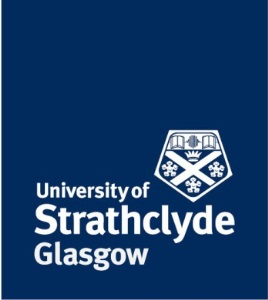 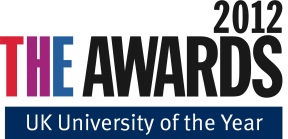 Career Development Plan TemplateThe Career Development Plan should be completed within three months of the early career academic’s start date of employment and updated annually to record progress against the plan and to update the plan to reflect the progress to date and make amendments to planned activities to ensure career success is maximised.The Academic Career Development Framework Guidelines should be referenced both in the formulation of the plan and each year of review to ensure that the criteria for successful completion are being addressed.   The plan including the individual teaching and research vision should be completed within 3 months of the employee’s start date.  It is anticipated that this development plan will be updated on an annual basis and considered by Faculty Review Panels.Activities for the coming period should be specific and measurable and should also be reflected in Accountability and Development Review Objectives. Activities in future years may be described in more general terms.  ResearchOverall Aim at end of ACDF Period:Evidence of a research portfolio that represents an independent academic with own research vision and identity. For example: publications output, grant income, research students supervised, citation indexes, personal research plans, being appropriately returnable in the Research Excellence Framework (REF)/equivalent. (See Appendix I below).Prior Research ExperienceIndividual Research VisionActivities and Progress*Chancellor’s Fellows only*Chancellor’s Fellows onlyTeachingOverall Aim at end of ACDF Period:  Evidence of a track record in student learning encompassing a range of delivery and pedagogical outputs.  For example: range and level, teaching development activity, course delivery and development/design, student assessment, quality indicators, independent delivery of established modules and assessment activities. Contributing to the review/design/innovation of teaching activities. (See Appendix I below).Prior Teaching ExperienceIndividual Teaching VisionActivities and Progress*Chancellor’s Fellows only*Chancellor’s Fellows onlyKnowledge ExchangeOverall Aim at end of ACDF Period:Evidence of a knowledge exchange portfolio. For example: industry funding, joint projects with industry, public engagement, influencing national and international policy. (See Appendix I below).Prior Knowledge Exchange ExperienceIndividual Knowledge Exchange VisionActivities and Progress*Chancellor’s Fellows only*Chancellor’s Fellows onlyAdministrative and Citizenship DutiesOverall Aim at end of PCDF Period:Evidence of an active and sustained contribution to the academic and operational functioning of Department and/or Faculty.  For example: course organisation, citizenship, departmental roles, module coordinator, participating in departmental committees, undertaking outreach work. (See Appendix I below).Prior Administrative and Citizen ExperienceActivities and Progress*Chancellor’s Fellows only*Chancellor’s Fellows onlyGeneral CommentsWhat successes has the Lecturer had? Is the Lecturer meeting the objectives identified within their Career Development Plan for this year? Are there any aspects relating to the Lecturer’s development as an Academic member of staff which the Lecturer requires to address before the end of the Academic Career Development Framework? What steps are being taken to help the Lecturer address these development needs, and anticipated timescales for completion.*Chancellor’s Fellows onlySuggested Early Career Academic Outputs/ActivitiesThese activities will require Faculty customisation to reflect the specific academic area the early career academic is working in, therefore some of the points below will be deemed to be either ‘essential’ or ‘desirable’ depending on the subject area.NameJob TitleDate of AppointmentDepartment/SchoolACDF Adviser/MentorGradePeriodPlanned ActivitiesPlanned OutputsEarly Career Academic Comments on ProgressYear 1Year 1Year 1Year 1Year 2Year 2Year 2Year 2Year 3Year 3Year 3Year 3Year 4*Year 4*Year 4*Year 4*Year 5*Year 5*Year 5*Year 5*Year 1Adviser commentsYear 1Head of Department commentsYear 2Adviser commentsYear 2Head of Department commentsYear 3Adviser commentsYear 3Head of Department commentsYear 4*Adviser commentsYear 4*Head of Department commentsYear 5*Adviser commentsYear 5*Head of Department commentsPeriodPlanned ActivitiesPlanned OutputsEarly Career Academic Comments on ProgressYear 1Year 1Year 1Year 1Year 2Year 2Year 2Year 2Year 3Year 3Year 3Year 3Year 4*Year 4*Year 4*Year 4*Year 5*Year 5*Year 5*Year 5*Year 1Adviser commentsYear 1Head of Department commentsYear 2Adviser commentsYear 2Head of Department commentsYear 3Adviser commentsYear 3Head of Department commentsYear 4*Adviser commentsYear 4*Head of Department commentsYear 5*Adviser commentsYear 5*Head of Department commentsPeriodPlanned ActivitiesPlanned OutputsEarly Career Academic Comments on ProgressYear 1Year 1Year 1Year 1Year 2Year 2Year 2Year 2Year 3Year 3Year 3Year 3Year 4*Year 4*Year 4*Year 4*Year 5*Year 5*Year 5*Year 5*Year 1Adviser commentsYear 1Head of Department commentsYear 2Adviser commentsYear 2Head of Department commentsYear 3Adviser commentsYear 3Head of Department commentsYear 4*Adviser commentsYear 4*Head of Department commentsYear 5*Adviser commentsYear 5*Head of Department commentsPeriodPlanned ActivitiesPlanned OutputsEarly Career Academic Comments on ProgressYear 1Year 1Year 1Year 1Year 2Year 2Year 2Year 2Year 3Year 3Year 3Year 3Year 4*Year 4*Year 4*Year 4*Year 5*Year 5*Year 5*Year 5*Year 1Adviser commentsYear 1Head of Department commentsYear 2Adviser commentsYear 2Head of Department commentsYear 3Adviser commentsYear 3Head of Department commentsYear 4*Adviser commentsYear 4*Head of Department commentsYear 5*Adviser commentsYear 5*Head of Department commentsFormal Requirements (to be completed by the Head of Department/School)Formal Requirements (to be completed by the Head of Department/School)Formal Requirements (to be completed by the Head of Department/School)YesNoHas the Early Career Academic successfully completed the 12 month probation period?Has the Early Career Academic obtained 30 masters level credits under the Professional Development Framework(Third Year Cases Only): Has the Lecturer met the objectives identified within their Career Development Plan and have they established themselves as an independent academicYear 1Adviser commentsYear 1Head of Department commentsYear 2Adviser commentsYear 2Head of Department commentsYear 3Adviser commentsYear 3Head of Department commentsYear 4*Adviser commentsYear 4*Head of Department commentsYear 5*Adviser commentsYear 5*Head of Department commentsYear 1Year 2Year 3TeachingThe quantity and quality of teaching is at the appropriate levelSupervisory and tutorial skills and performanceEvidence of peer review/student feedback of proven ability to teach specific and general subject areasContributing to course development and curriculum development and planningQuality of examination and coursework assessmentObtaining 30 masters level credits under the Professional Development Framework and evidence of working towards eligibility for HEA membershipAble to demonstrate that they have a scholarly and reflective approach to teaching, i.e. the ability to reflect critically on their teaching and the effectiveness of their students learning. Ability to propose innovative solutions to enhance student learning, including research-led teaching, the use of learning technologies and the many student focused teaching methodsAssessment of students and feedback activity at either undergraduate or postgraduate levelsResearch & Knowledge ExchangeResearch – evidence of a clear personal research plan which quantifies targets and objectives over the development period and beyond Invitations to participate in conferences, relevant professional activitiesProgress made in developing a programme of researchSubmission (whether alone or in a team/partnership) of at least one external funding application relevant to their unit of assessmentEvidence of research publications submitted for peer reviewMembership of and involvement with relevant professional bodies – attending conferences, contribution via working / discussion papers Demonstrate independence and originality of their research programmes Ability to manage, or make a quantifiable contribution to, a research team (as appropriate to the discipline)Evidence of ongoing applications for research funding submitted and grants attracted, appropriate to academic areaEvidence of research publications such as refereed journal articles with the appropriate quality and quantity of published output (normally at least 3 during the full development period which would be returnable under REF/equivalent)Evidence of engagement with knowledge exchange activities and research dissemination Publishing at conference proceedings, seminars givenAdministrationEfficient and effective contribution to departmental administrationEvidence of collegiality or teamwork in the Department/SchoolEfficient and effective contribution to departmental or university administrationEvidence of collegiality or teamwork in the Department/School/FacultyStarting to develop some involvement with external academic and professional bodies, including, as appropriate to the discipline, consultancy, refereeing and external lectures.